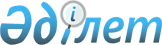 О внесении изменений и дополнений в решение ХХV сессии областного маслихата от 3 декабря 2010 года № 372-IV "Об областном бюджете на 2011-2013 годы"
					
			Утративший силу
			
			
		
					Решение Атырауского областного маслихата от 2 марта 2011 года № 409-IV. Зарегистрировано Департаментом юстиции Атырауской области 30 марта 2011 года за № 2586. Утратило силу - решением Атырауского областного маслихата от 04 июля 2013 года № 157-V

      Сноска. Утратило силу - решением Атырауского областного маслихата от 04.07.2013 № 157-V.

      В соответствии с Бюджетным кодексом Республики Казахстан от 4 декабря 2008 года № 95-ІV, статьей 6 Закона Республики Казахстан от 23 января 2001 года № 148 "О местном государственном управлении и самоуправлении в Республике Казахстан" и рассмотрев предложение акимата области об уточнении областного бюджета на 2011-2013 годы, областной маслихат на XХVІІ сессии РЕШИЛ:



      1. Внести в решение областного маслихата от 3 декабря 2010 года  № 372-IV "Об областном бюджете на 2011-2013 годы" (зарегистрировано в реестре государственной регистрации нормативных правовых актов за № 2582 опубликовано 20 января 2011 года в газете "Прикаспийская коммуна" № 7) следующие изменения и дополнения:



      1) в пункте 1:

      цифры "103 473 834" заменить цифрами "110 971 268";

      цифры "51 899 492" заменить цифрами "52 872 576";

      цифры "51 462 911" заменить цифрами "57 987 261";

      цифры "99 715 323" заменить цифрами "106 715 750";

      цифры "592 160" заменить цифрами "902 160";

      цифры "858 870" заменить цифрами "1 168 870";

      цифры "4 998 803" заменить цифрами "5 495 803";

      цифры "5 003 803" заменить цифрами "5 500 803";

      цифры "-1 832 452" заменить цифрами "-2 142 445";

      цифры "1 832 452" заменить цифрами "2 142 445";



      2) в пункте 2:

      строки "по социальному налогу:

      Курмангазинскому, Индерскому, Исатайскому, Кзылкогинскому, Макатскому, Махамбетскому, Жылыойскому районам, городу Атырау – 50%;

      собственно-областному бюджету – 100%."

      изложить в следующей редакции:

      "по социальному налогу:

      Курмангазинскому, Индерскому, Исатайскому, Кзылкогинскому, Макатскому, Махамбетскому и Жылыойскому районам – 50%;

      городу Атырау – 60%;

      собственно-областному бюджету – 100%."



      3)в пункте 8:

      цифры "636 141" заменить цифрами "610 841";

      цифры "493 920" заменить цифрами "553 176";

      цифры "140 417" заменить цифрами "167 339";

      цифры "78 725" заменить цифрами "150 345";

      цифры "69 052" заменить цифрами "108 971";

      строки:

      705 310 тысяч тенге - на поддержку частного предпринимательства в рамках программы "Дорожная карта бизнеса – 2020" (Министерство образования и науки);" исключить;

      дополнить строками следующего содержания:

      "172 701 тысяч тенге - на увеличение размера доплаты за квалификационную категорию, учителям школ и воспитателям дошкольных организаций образования;

      13 379 тысяч тенге - на установление доплаты за организацию производственного обучения мастерам производственного обучения организаций технического и профессионального образования;

      99 038 тысяч тенге - на организацию и проведение идентификации сельскохозяйственных животных;"



      4) в пункте 10:

      цифры "1 002 800" заменить цифрами "1 749 826";

      цифры "3 205 245" заменить цифрами "4 205 245";

      цифры "1 525 388" заменить цифрами "1 579 866";

      цифры "2 884 143" заменить цифрами "5 884 143";



      5)в пункте 11:

      цифры "1 154 000" заменить цифрами "1 954 000";

      цифры "625 000" заменить цифрами "1 425 000";



      6) пункт 12 изложить в следующей редакции:

      "12. Учесть, что в областном бюджете на 2011 год предусмотрены кредиты бюджету города Атырау на строительство и приобретение жилья через систему жилстройсбережений в городе Атырау в сумме 720 000 тысяч тенге в рамках реализации Государственной программы жилищного строительства в Республике Казахстан на 2010 -2014 годы."



      7) дополнить пунктами 20 и 21 следующего содержания:

      "20. Учесть, что в областном бюджете на 2011 год в рамках "Программы занятости 2020" предусмотрены:

      целевые текущие трансферты из республиканского бюджета:

      909 556 тысяч тенге – на профессиональную подготовку, переподготовку и повышение квалификации кадров;

      54 340 тысяч тенге – на частичное субсидирование заработной платы;

      9 280 тысяч тенге – на обучение предпринимательству;

      68 040 тысяч тенге – на создание центров занятости;

      целевые трансферты на развитие из республиканского бюджета на развитие инженерно-коммуникационной инфраструктуры в сумме 28 000 тысяч тенге;

      бюджетные кредиты из республиканского бюджета:

      98 000 тысяч тенге - на строительство и (или) приобретение жилья;

      212 000 тысяч тенге - на содействие развитию предпринимательства на селе.

      Распределение указанных сумм целевых текущих трансфертов, целевых трансфертов на развитие и бюджетных кредитов районным бюджетам и бюджету города Атырау определяется на основании решения местного исполнительного органа.

      21. Произведенные кассовые расходы по программе 13 9 261 044 011 "Поддержка частного предпринимательства в рамках программы "Дорожная карта бизнеса - 2020" в сумме 51 661 032,92 тенге перенести на программу 4 5 261 052 011 "Повышение квалификации, подготовка и переподготовка кадров в рамках реализации Программы занятости 2020"."



      2. Приложение 1 изложить в новой редакции согласно приложению к настоящему решению.



      3. Контроль за исполнением настоящего решения возложить на председателя постоянной комиссии по бюджету, финансам, экономики, развития предпринимательства, проблемам аграрного сектора и экологии М. Чердабаева.



      4. Настоящее решение вводится в действие с 1 января 2011 года.      Председатель XХVІІ сессии

      областного маслихата                       С. Лукпанов      Секретарь областного маслихата             Ж. Дюсенгалиев

Приложение        

к решению ХХVІІ сессии   

областного маслихата    

от 2 марта 2011 года № 409-IV

Приложение 1      

к решению ХХV сессии    

областного маслихата    

от 3 декабря 2010 года № 372-IV Областной бюджет на 2011 год
					© 2012. РГП на ПХВ «Институт законодательства и правовой информации Республики Казахстан» Министерства юстиции Республики Казахстан
				КатегорияКатегорияКатегорияКатегорияСумма, тыс. тенгеКлассКлассКлассСумма, тыс. тенгеПодклассПодклассСумма, тыс. тенгеНаименованиеСумма, тыс. тенгеІ. Доходы1109712681Налоговые поступления5287257601Подоходный налог305585762Индивидуальный подоходный налог3055857603Социальный налог191611561Социальный налог1916115605Внутренние налоги на товары, работы и услуги31528443Поступления за использование природных и других ресурсов31527444Сборы за ведение предпринимательской и профессиональной деятельности1002Неналоговые поступления10910501Доходы от государственной собственности222881Поступления части чистого дохода государственных предприятий29785Доходы от аренды имущества, находящегося в государственной собственности192607Вознаграждения (интересы) по кредитам, выданным из государственного бюджета5004Штрафы, пеня, санкции, взыскания, налагаемые государственными учреждениями, финансируемыми из государственного бюджета, а также содержащимися и финансируемыми из бюджета (сметы расходов) Национального Банка Республики Казахстан47001Штрафы, пеня, санкции, взыскания, налагаемые государственными учреждениями, финансируемыми из государственного бюджета, а также содержащимися и финансируемыми из бюджета (сметы расходов) Национального Банка Республики Казахстан470006Прочие неналоговые поступления821171Прочие неналоговые поступления821173Поступления от продажи основного капитала232601Продажа государственного имущества, закрепленного за государственными учреждениями23261Продажа государственного имущества, закрепленного за государственными учреждениями23264Поступления трансфертов5798726101Трансферты из нижестоящих органов государственного управления315323242Трансферты из районных (городских) бюджетов3153232402Трансферты из вышестоящих органов государственного управления264549371Трансферты из республиканского бюджета26454937Функциональная группаФункциональная группаФункциональная группаФункциональная группаФункциональная группаСумма, тыс. тенгеФункциональная подгруппаФункциональная подгруппаФункциональная подгруппаФункциональная подгруппаСумма, тыс. тенгеАдминистраторАдминистраторАдминистраторСумма, тыс. тенгеПрограммаПрограммаСумма, тыс. тенгеНаименованиеСумма, тыс. тенгеІІ. Затраты1067157501Государственные услуги общего характера102701701Представительные, исполнительные и другие органы, выполняющие общие функции государственного управления893031110Аппарат маслихата области45422001Услуги по обеспечению деятельности маслихата области45422120Аппарат акима области847609001Услуги по обеспечению деятельности акима области506310003Организация деятельности центров обслуживания населения по предоставлению государственных услуг физическим и юридическим лицам по принципу "одного окна"305899004Капитальные расходы государственных органов3540002Финансовая деятельность67275257Управление финансов области67275001Услуги по реализации государственной политики в области исполнения местного бюджета и управления коммунальной собственностью65775009Организация приватизации коммунальной собственности150005Планирование и статистическая деятельность66711258Управление экономики и бюджетного планирования области66711001Услуги по реализации государственной политики в области формирования и развития экономической политики, системы государственного планирования и управления области62268002Создание информационных систем3443005Капитальные расходы государственных органов10002Оборона8383601Военные нужды39220250Управление по мобилизационной подготовке, гражданской обороне, организации предупреждения и ликвидации аварий и стихийных бедствий области39220003Мероприятия в рамках исполнения всеобщей воинской обязанности25573007Подготовка территориальной обороны и территориальная оборона областного масштаба1364702Организация работы по чрезвычайным ситуациям44616250Управление по мобилизационной подготовке, гражданской обороне, организации предупреждения и ликвидации аварий и стихийных бедствий области44616Функциональная группаФункциональная группаФункциональная группаФункциональная группаФункциональная группаСумма, тыс. тенгеФункциональная подгруппаФункциональная подгруппаФункциональная подгруппаФункциональная подгруппаСумма, тыс. тенгеАдминистраторАдминистраторАдминистраторСумма, тыс. тенгеПрограммаПрограммаСумма, тыс. тенгеНаименованиеСумма, тыс. тенге001Услуги по реализации государственной политики на местном уровне в области мобилизационной подготовки, гражданской обороны, организации предупреждения и ликвидации аварий и стихийных бедствий27162005Мобилизационная подготовка и мобилизация областного масштаба5154006Предупреждение и ликвидация чрезвычайных ситуаций областного масштаба123003Общественный порядок, безопасность, правовая, судебная, уголовно-исполнительная деятельность241686501Правоохранительная деятельность2416865252Исполнительный орган внутренних дел, финансируемый из областного бюджета2386865001Услуги по реализации государственной политики в области обеспечения охраны общественного порядка и безопасности на территории области2212853003Поощрение граждан, участвующих в охране общественного порядка3000006Капитальные расходы государственных органов95600013Услуги по размещению лиц, не имеющих определенного места жительства и документов21713014Организация содержания лиц, арестованных в административном порядке20099015Организация содержания служебных животных21043016Проведение операции "Мак"2776019Содержание, материально-техническое оснащение дополнительной штатной численности миграционной полиции, документирование оралманов7642020Содержание и материально-техническое оснащение Центра временного размещения оралманов и Центра адаптации и интеграции оралманов2139271Управление строительства области30000003Развитие объектов органов внутренних дел300004Образование884864601Дошкольное воспитание и обучение630266261Управление образования области630266027Целевые текущие трансферты бюджетам районов (городов областного значения) на реализацию государственного образовательного заказа в дошкольных организациях образования457565Функциональная группаФункциональная группаФункциональная группаФункциональная группаФункциональная группаСумма, тыс. тенгеФункциональная подгруппаФункциональная подгруппаФункциональная подгруппаФункциональная подгруппаСумма, тыс. тенгеАдминистраторАдминистраторАдминистраторСумма, тыс. тенгеПрограммаПрограммаСумма, тыс. тенгеНаименованиеСумма, тыс. тенге045Целевые текущие трансферты из республиканского бюджета бюджетам районов (городов областного значения) на увеличение размера доплаты за квалификационную категорию учителям школ и воспитателям дошкольных организаций образования17270102Начальное, основное среднее и общее среднее образование1591904260Управление туризма, физической культуры и спорта области448367006Дополнительное образование для детей и юношества по спорту448367261Управление образования области1143537003Общеобразовательное обучение по специальным образовательным учебным программам397990006Общеобразовательное обучение одаренных детей в специализированных организациях образования473030048Целевые текущие трансферты бюджетам районов (городов областного значения) на оснащение учебным оборудованием кабинетов физики, химии, биологии в государственных учреждениях основного среднего и общего среднего образования122910058Целевые текущие трансферты бюджетам районов (городов областного значения) на создание лингафонных и мультимедийных кабинетов в государственных учреждениях начального, основного среднего и общего среднего образования14960704Техническое и профессиональное, послесреднее образование1733013253Управление здравоохранения области156787043Подготовка специалистов в организациях технического и профессионального, послесреднего образования156787261Управление образования области1576226024Подготовка специалистов в организациях технического и профессионального образования1562847047Установление доплаты за организацию производственного обучения мастерам производственного обучения организаций технического и профессионального образования1337905Переподготовка и повышение квалификации специалистов1090632252Исполнительный орган внутренних дел, финансируемый из областного бюджета65745007Повышение квалификации и переподготовка кадров65745253Управление здравоохранения области14891003Повышение квалификации и переподготовка кадров14891Функциональная группаФункциональная группаФункциональная группаФункциональная группаФункциональная группаСумма, тыс. тенгеФункциональная подгруппаФункциональная подгруппаФункциональная подгруппаФункциональная подгруппаСумма, тыс. тенгеАдминистраторАдминистраторАдминистраторСумма, тыс. тенгеПрограммаПрограммаСумма, тыс. тенгеНаименованиеСумма, тыс. тенге261Управление образования области1009996010Повышение квалификации и переподготовка кадров72440035Приобретение учебного оборудования для повышения квалификации педагогических кадров28000052Повышение квалификации, подготовка и переподготовка кадров в рамках реализации Программы занятости 202090955609Прочие услуги в области образования3802831261Управление образования области1074287001Услуги по реализации государственной политики на местном уровне в области образования49078004Информатизация системы образования в областных государственных учреждениях образования24844005Приобретение и доставка учебников, учебно-методических комплексов для областных государственных учреждений образования105913007Проведение школьных олимпиад, внешкольных мероприятий и конкурсов областного масштаба579548011Обследование психического здоровья детей и подростков и оказание психолого-медико-педагогической консультативной помощи населению88961012Реабилитация и социальная адаптация детей и подростков с проблемами в развитии69554033Целевые текущие трансферты из республиканского бюджета бюджетам районов (городов областного значения) на ежемесячные выплаты денежных средств опекунам (попечителям) на содержание ребенка сироты (детей-сирот), и ребенка (детей), оставшегося без попечения родителей113854042Целевые текущие трансферты из республиканского бюджета бюджетам районов (городов областного значения) на обеспечение оборудованием, программным обеспечением детей-инвалидов, обучающихся на дому42535271Управление строительства области2728544008Целевые трансферты на развитие из областного бюджета бюджетам районов (городов областного значения) на строительство и реконструкцию объектов образования832305037Строительство и реконструкция объектов образования18962395Здравоохранение947076001Больницы широкого профиля66749253Управление здравоохранения области66749Функциональная группаФункциональная группаФункциональная группаФункциональная группаФункциональная группаСумма, тыс. тенгеФункциональная подгруппаФункциональная подгруппаФункциональная подгруппаФункциональная подгруппаСумма, тыс. тенгеАдминистраторАдминистраторАдминистраторСумма, тыс. тенгеПрограммаПрограммаСумма, тыс. тенгеНаименованиеСумма, тыс. тенге004Оказание стационарной медицинской помощи по направлению специалистов первичной медико-санитарной помощи и организаций здравоохранения, за исключением медицинских услуг, закупаемых центральным уполномоченным органом в области здравоохранения6674902Охрана здоровья населения321484253Управление здравоохранения области321484005Производство крови, ее компонентов и препаратов для местных организаций здравоохранения189580006Услуги по охране материнства и детства57862007Пропаганда здорового образа жизни71869012Реализация социальных проектов на профилактику ВИЧ-инфекции среди лиц находящихся и освободившихся из мест лишения свободы в рамках Государственной программы "Саламатты Қазақстан" на 2011-2015 годы1405017Приобретение тест-систем для проведения дозорного эпидемиологического надзора76803Специализированная медицинская помощь2612525253Управление здравоохранения области2612525009Оказание медицинской помощи лицам, страдающим туберкулезом, инфекционными заболеваниями, психическими расстройствами и расстройствами поведения, в том числе связанные с употреблением психоактивных веществ2158828019Обеспечение больных туберкулезом противотуберкулезными препаратами70472020Обеспечение больных диабетом противодиабетическими препаратами66853022Обеспечение больных с хронической почечной недостаточностью, миастенией, а также больных после трансплантации почек лекарственными средствами38299026Обеспечение факторами свертывания крови при лечении взрослых, больных гемофилией95057027Централизованный закуп вакцин и других медицинских иммунобиологических препаратов для проведения иммунопрофилактики населения167696036Обеспечение тромболитическими препаратами больных с острым инфарктом миокарда1532004Поликлиники4171155253Управление здравоохранения области4171155010Оказание амбулаторно-поликлинической помощи населению за исключением медицинской помощи, оказываемой из средств республиканского бюджета3811873Функциональная группаФункциональная группаФункциональная группаФункциональная группаФункциональная группаСумма, тыс. тенгеФункциональная подгруппаФункциональная подгруппаФункциональная подгруппаФункциональная подгруппаСумма, тыс. тенгеАдминистраторАдминистраторАдминистраторСумма, тыс. тенгеПрограммаПрограммаСумма, тыс. тенгеНаименованиеСумма, тыс. тенге014Обеспечение лекарственными средствами и специализированными продуктами детского и лечебного питания отдельных категорий населения на амбулаторном уровне35928205Другие виды медицинской помощи416896253Управление здравоохранения области416896011Оказание скорой медицинской помощи и санитарная авиация391556029Областные базы специального медицинского снабжения2534009Прочие услуги в области здравоохранения1881951253Управление здравоохранения области1778441001Услуги по реализации государственной политики на местном уровне в области здравоохранения48712008Реализация мероприятий по профилактике и борьбе со СПИД в Республике Казахстан9509013Проведение патологоанатомического вскрытия46608016Обеспечение граждан бесплатным или льготным проездом за пределы населенного пункта на лечение20293018Информационно-аналитические услуги в области здравоохранения17122033Капитальные расходы медицинских организаций здравоохранения1636197271Управление строительства области103510038Строительство и реконструкция объектов здравоохранения1035106Социальная помощь и социальное обеспечение115257701Социальное обеспечение894949256Управление координации занятости и социальных программ области604209002Предоставление специальных социальных услуг для престарелых и инвалидов в медико-социальных учреждениях (организациях) общего типа95519013Предоставление специальных социальных услуг для инвалидов с психоневрологическими заболеваниями, в психоневрологических медико-социальных учреждениях (организациях)255089014Предоставление специальных социальных услуг для престарелых, инвалидов, в том числе детей-инвалидов, в реабилитационных центрах75752015Предоставление специальных социальных услуг для детей-инвалидов с психоневрологическими патологиями в детских психоневрологических медико-социальных учреждениях (организациях)177849261Управление образования области290740Функциональная группаФункциональная группаФункциональная группаФункциональная группаФункциональная группаСумма, тыс. тенгеФункциональная подгруппаФункциональная подгруппаФункциональная подгруппаФункциональная подгруппаСумма, тыс. тенгеАдминистраторАдминистраторАдминистраторСумма, тыс. тенгеПрограммаПрограммаСумма, тыс. тенгеНаименованиеСумма, тыс. тенге015Социальное обеспечение детей-сирот и детей, оставшихся без попечения родителей247902037Социальная реабилитация42838Социальная помощь53726256Управление координации занятости и социальных  программ области53726003Социальная поддержка инвалидов5372609Прочие услуги в области социальной помощи и социального обеспечения203902256Управление координации занятости и социальных программ области194622001Услуги по реализации государственной политики на местном уровне в области обеспечения занятости и реализации социальных программ для населения65942007Капитальные расходы государственных органов6300037Целевые текущие трансферты из республиканского бюджета бюджетам районов (городов областного значения) на реализацию мероприятий Программы занятости 2020122380265Управление предпринимательства и промышленности области9280018Обучение предпринимательству участников Программы занятости 202092807Жилищно-коммунальное хозяйство879489801Жилищное хозяйство2274400271Управление строительства области2274400014Целевые трансферты на развитие из республиканского бюджета бюджетам районов (городов областного значения) на строительство и (или) приобретение жилья государственного коммунального жилищного фонда529000024Целевые трансферты на развитие из областного бюджета бюджетам районов (городов областного значения) на строительство и (или) приобретение жилья государственного коммунального жилищного фонда292400027Целевые трансферты на развитие из республиканского бюджета бюджетам районов (городов областного значения) на развитие, обустройство и (или) приобретение инженерно-коммуникационной инфраструктуры1425000056Целевые трансферты на развитие из республиканского бюджета бюджетам районов (городов областного значения) на развитие инженерно-коммуникационной инфраструктуры в рамках Программы занятости 202028000Функциональная группаФункциональная группаФункциональная группаФункциональная группаФункциональная группаСумма, тыс. тенгеФункциональная подгруппаФункциональная подгруппаФункциональная подгруппаФункциональная подгруппаСумма, тыс. тенгеАдминистраторАдминистраторАдминистраторСумма, тыс. тенгеПрограммаПрограммаСумма, тыс. тенгеНаименованиеСумма, тыс. тенге02Коммунальное хозяйство6520498271Управление строительства области993037013Целевые трансферты на развитие бюджетам районов (городов областного значения) на развитие коммунального хозяйства19788030Развитие объектов коммунального хозяйства973249279Управление энергетики и коммунального хозяйства области5527461001Услуги по реализации государственной политики на местном уровне в области энергетики и коммунального хозяйства37430004Газификация населенных пунктов2048058010Целевые трансферты на развитие из республиканского бюджета бюджетам районов (городов областного значения) на развитие системы водоснабжения2496455012Целевые трансферты на развитие из областного бюджета бюджетам районов (городов областного значения) на развитие системы водоснабжения365241014Целевые трансферты на развитие бюджетам районов (городов областного значения) на развитие коммунального хозяйства164880113Целевые текущие трансферты из местных бюджетов4153978Культура, спорт, туризм и информационное пространство726616001Деятельность в области культуры2505958262Управление культуры области595494001Услуги по реализации государственной политики на местном уровне в области культуры22661003Поддержка культурно-досуговой работы144016005Обеспечение сохранности историко-культурного наследия и доступа к ним130308007Поддержка театрального и музыкального искусства298509271Управление строительства области1910464016Развитие объектов культуры191046402Спорт3989104260Управление туризма, физической культуры и спорта области1723502001Услуги по реализации государственной политики на местном уровне в сфере туризма, физической культуры и спорта26537003Проведение спортивных соревнований на областном уровне57708Функциональная группаФункциональная группаФункциональная группаФункциональная группаФункциональная группаСумма, тыс. тенгеФункциональная подгруппаФункциональная подгруппаФункциональная подгруппаФункциональная подгруппаСумма, тыс. тенгеАдминистраторАдминистраторАдминистраторСумма, тыс. тенгеПрограммаПрограммаСумма, тыс. тенгеНаименованиеСумма, тыс. тенге004Подготовка и участие членов областных сборных команд по различным видам спорта на республиканских и международных спортивных соревнованиях1639257271Управление строительства области2265602017Развитие объектов спорта и туризма226560203Информационное пространство685744259Управление архивов и документации области76818001Услуги по реализации государственной политики на местном уровне по управлению архивным делом11078002Обеспечение сохранности архивного фонда65740262Управление культуры области72778008Обеспечение функционирования областных библиотек72778263Управление внутренней политики области465565007Услуги по проведению государственной информационной политики465565264Управление по развитию языков области70583001Услуги по реализации государственной политики на местном уровне в области развития языков21083002Развитие государственного языка и других языков народа Казахстана4950004Туризм9872260Управление туризма, физической культуры и спорта области9872013Регулирование туристской деятельности987209Прочие услуги по организации культуры, спорта, туризма и информационного пространства75482263Управление внутренней политики области75482001Услуги по реализации государственной, внутренней политики на местном уровне61882003Реализация региональных программ в сфере молодежной политики136009Топливно-энергетический комплекс и недропользование57634809Прочие услуги в области топливно-энергетического комплекса и недропользования576348279Управление энергетики и коммунального хозяйства области576348007Развитие теплоэнергетической системы567995011Целевые трансферты на развитие бюджетам районов (городов областного значения) на развитие теплоэнергетической системы8353Функциональная группаФункциональная группаФункциональная группаФункциональная группаФункциональная группаСумма, тыс. тенгеФункциональная подгруппаФункциональная подгруппаФункциональная подгруппаФункциональная подгруппаСумма, тыс. тенгеАдминистраторАдминистраторАдминистраторСумма, тыс. тенгеПрограммаПрограммаСумма, тыс. тенгеНаименованиеСумма, тыс. тенге10Сельское, водное, лесное, рыбное хозяйство, особо охраняемые природные территории, охрана окружающей среды и животного мира, земельные отношения525886201Сельское хозяйство522586255Управление сельского хозяйства области500367001Услуги по реализации государственной политики на местном уровне в сфере сельского хозяйства41916010Государственная поддержка племенного животноводства190845014Субсидирование стоимости услуг по доставке воды сельскохозяйственным товаропроизводителям84156016Обеспечение закладки и выращивания многолетних насаждений плодовых культур и винограда41987020Удешевление стоимости горюче-смазочных материалов и других товарно-материальных ценностей, необходимых для проведения весенне-полевых и уборочных работ42425031Централизованный закуп изделий и атрибутов ветеринарного назначения для проведения идентификации сельскохозяйственных животных, ветеринарного паспорта на животное и их транспортировка (доставка) местным исполнительным органам районов(городов областного значения)99038258Управление экономики и бюджетного планирования области22219099Целевые текущие трансферты бюджетам районов (городов областного значения) для реализации мер социальной поддержки специалистов социальной сферы сельских населенных пунктов2221902Водное хозяйство171117255Управление сельского хозяйства области171117009Субсидирование стоимости услуг по подаче питьевой воды из особо важных групповых и локальных систем водоснабжения, являющихся безальтернативными источниками питьевого водоснабжения17111703Лесное хозяйство65380254Управление природных ресурсов и регулирования природопользования области65380005Охрана, защита, воспроизводство лесов и лесоразведение58380006Охрана животного мира700005Охрана окружающей среды4206755254Управление природных ресурсов и регулирования природопользования области128510001Услуги по реализации государственной политики в сфере охраны окружающей среды на местном уровне37897Функциональная группаФункциональная группаФункциональная группаФункциональная группаФункциональная группаСумма, тыс. тенгеФункциональная подгруппаФункциональная подгруппаФункциональная подгруппаФункциональная подгруппаСумма, тыс. тенгеАдминистраторАдминистраторАдминистраторСумма, тыс. тенгеПрограммаПрограммаСумма, тыс. тенгеНаименованиеСумма, тыс. тенге008Проведение мероприятий по охране окружающей среды90613271Управление строительства области4078245022Развитие объектов охраны окружающей среды407824506Земельные отношения16714251Управление земельных отношений области16714001Услуги по реализации государственной политики в области регулирования земельных отношений на территории области1671409Прочие услуги в области сельского, водного, лесного, рыбного хозяйства, охраны окружающей среды и земельных отношений276310255Управление сельского хозяйства области276310013Повышение продуктивности и качества продукции животноводства108971026Целевые текущие трансферты бюджетам районов (городов областного значения) на проведение противоэпизоотических мероприятий165385028Услуги по транспортировке ветеринарных препаратов до пункта временного хранения195411Промышленность, архитектурная, градостроительная и строительная деятельность11355402Архитектурная, градостроительная и строительная деятельность113554267Управление государственного архитектурно-строительного контроля области36162001Услуги по реализации государственной политики на местном уровне в сфере государственного архитектурно-строительного контроля36162271Управление строительства области45207001Услуги по реализации государственной политики на местном уровне в области строительства45207272Управление архитектуры и градостроительства области32185001Услуги по реализации государственной политики в области архитектуры и градостроительства на местном уровне3218512Транспорт и коммуникации976888101Автомобильный транспорт3836000268Управление пассажирского транспорта и автомобильных дорог области3836000003Обеспечение функционирования автомобильных дорог383600009Прочие услуги в сфере транспорта и коммуникаций5932881268Управление пассажирского транспорта и автомобильных дорог области5932881Функциональная группаФункциональная группаФункциональная группаФункциональная группаФункциональная группаСумма, тыс. тенгеФункциональная подгруппаФункциональная подгруппаФункциональная подгруппаФункциональная подгруппаСумма, тыс. тенгеАдминистраторАдминистраторАдминистраторСумма, тыс. тенгеПрограммаПрограммаСумма, тыс. тенгеНаименованиеСумма, тыс. тенге001Услуги по реализации государственной политики на местном уровне в области транспорта и коммуникаций22738002Развитие транспортной инфраструктуры591014313Прочие183990301Регулирование экономической деятельности73165265Управление предпринимательства и промышленности области73165001Услуги по реализации государственной политики на местном уровне в области развития предпринимательства и промышленности7316509Прочие1766738256Управление координации занятости и социальных  программ области48360009Целевые текущие трансферты из республиканского бюджета бюджетам районов (городов областного значения) на поддержку частного предпринимательства в рамках программы "Дорожная карта бизнеса - 2020"48360257Управление финансов области122067012Резерв местного исполнительного органа области122067258Управление экономики и бюджетного планирования области108000003Разработка или корректировка технико-экономического обоснования местных бюджетных инвестиционных проектов и концессионных проектов и проведение его экспертизы, консультативное сопровождение концессионных проектов108000261Управление образования области0044Поддержка частного предпринимательства в рамках программы "Дорожная карта бизнеса - 2020"0265Управление предпринимательства и промышленности области610841004Поддержка частного предпринимательства в рамках программы "Дорожная карта бизнеса - 2020"6700014Субсидирование процентной ставки по кредитам в рамках программы "Дорожная карта бизнеса - 2020"521778015Частичное гарантирование кредитов малому и среднему бизнесу в рамках программы "Дорожная карта бизнеса - 2020"57979016Сервисная поддержка ведения бизнеса в рамках программы "Дорожная карта бизнеса - 2020"24384271Управление строительства области877470051Развитие индустриальной инфраструктуры в рамках программы "Дорожная карта бизнеса – 2020"87747014Обслуживание долга6026101Обслуживание долга60261Функциональная группаФункциональная группаФункциональная группаФункциональная группаФункциональная группаСумма, тыс. тенгеФункциональная подгруппаФункциональная подгруппаФункциональная подгруппаФункциональная подгруппаСумма, тыс. тенгеАдминистраторАдминистраторАдминистраторСумма, тыс. тенгеПрограммаПрограммаСумма, тыс. тенгеНаименованиеСумма, тыс. тенге257Управление финансов области60261016Обслуживание долга местных исполнительных органов по выплате вознаграждений и иных платежей по займам из республиканского бюджета6026115Трансферты5003718201Трансферты50037182257Управление финансов области50037182006Бюджетные изъятия41707712007Субвенции8249812011Возврат неиспользованных (недоиспользованных) целевых трансфертов78654024Целевые текущие трансферты в вышестоящие бюджеты в связи с передачей функций государственных органов из нижестоящего уровня государственного управления в вышестоящий1004III. Чистое бюджетное кредитование902160Бюджетные кредиты11688707Жилищно-коммунальное хозяйство8180001Жилищное хозяйство818000271Управление строительства области818000009Кредитование бюджетов районов (городов областного значения) на строительство и (или) приобретение жилья81800010Сельское, водное, лесное, рыбное хозяйство, особо охраняемые природные территории, охрана окружающей среды и животного мира, земельные отношения3508701Сельское хозяйство138870258Управление экономики и бюджетного планирования области138870007Бюджетные кредиты местным исполнительным органам для реализации мер социальной поддержки специалистов социальной сферы сельских населенных пунктов1388709Прочие услуги в области сельского, водного, лесного, рыбного хозяйства, охраны окружающей среды и земельных отношений212000255Управление сельского хозяйства области212000037Предоставление бюджетных кредитов для содействия развитию предпринимательства на селе в рамках Программы занятости 2020212000КатегорияКатегорияКатегорияКатегорияСумма, тыс. тенгеКлассКлассКлассСумма, тыс. тенгеПодклассПодклассСумма, тыс. тенгеНаименованиеСумма, тыс. тенгеПогашение бюджетных кредитов2667105Погашение бюджетных кредитов26671001Погашение бюджетных кредитов2667101Погашение бюджетных кредитов, выданных из государственного бюджета2665002Возврат сумм неиспользованных бюджетных кредитов210Функциональная группаФункциональная группаФункциональная группаФункциональная группаФункциональная группаСумма, тыс. тенгеФункциональная подгруппаФункциональная подгруппаФункциональная подгруппаФункциональная подгруппаСумма, тыс. тенгеАдминистраторАдминистраторАдминистраторСумма, тыс. тенгеПрограммаПрограммаСумма, тыс. тенгеНаименованиеСумма, тыс. тенгеІV. Сальдо по операциям с финансовыми активами5495803Приобретение финансовых активов550080310Сельское, водное, лесное, рыбное хозяйство, особо охраняемые природные территории, охрана окружающей среды и животного мира, земельные отношения200000004Рыбное хозяйство2000000255Управление сельского хозяйства области2000000023Увеличение уставного капитала коммунального государственного предприятия "Жайык Балык" Атырауской области за счет целевых трансфертов из республиканского бюджета200000013Прочие350080309Прочие3500803257Управление финансов области3500803005Формирование или увеличение уставного капитала юридических лиц3500803Увеличение уставного капитала Коммунального государственного предприятия "Энергия"117680Увеличение уставного капитала Коммунального государственного предприятия "Облтасжол"2624623Увеличение уставного капитала Коммунального государственного предприятия "Жайык Агро"351500Увеличение уставного капитала Социально-предпринимательской корпорации "Атырау"407000КатегорияКатегорияКатегорияКатегорияСумма, тыс. тенгеКлассКлассКлассСумма, тыс. тенгеПодклассПодклассСумма, тыс. тенгеНаименованиеСумма, тыс. тенгеПоступления от продажи финансовых активов государства50006Поступления от продажи финансовых активов государства500001Поступления от продажи финансовых активов государства50001Поступления от продажи финансовых активов внутри страны5000КатегорияКатегорияКатегорияКатегорияСумма, тыс. тенгеКлассКлассКлассСумма, тыс. тенгеПодклассПодклассСумма, тыс. тенгеНаименованиеСумма, тыс. тенгеV. Дефицит (профицит) бюджета-2142445VI. Финансирование дефицита (использование профицита) бюджета2142445